Opportunity: Student partners for Faculty project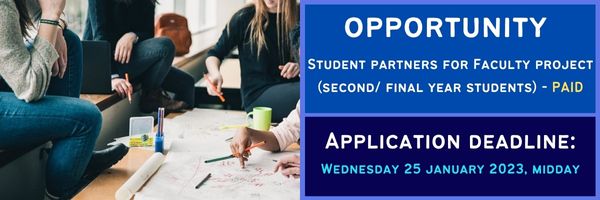 We’re looking for 24 students to work in partnership with us in paid roles to help us improve the student experience. Could you be who we’re looking for?The Faculty of Arts is seeking to improve the experience of its students and we want to work in partnership with our students to do so. The results of the 2022 National Student Survey have highlighted areas we want to focus on:assessment academic supportcommunity/partnershipWhat’s the role?Student partners will work alongside School Directors of Education and Student Experience on one of the focus areas above. You will attend focus group meetings (2 hours) on the topic and will then work together in a group with other students and the Director of ESE on a co-authored analytic report and action plan to improve this area for students in Arts.When does the work happen?We are asking for 10 hours commitment between the end of February 2023 and the end of term in June 2023. You will be required to attend the 2 hours of focus group meetings (arranged at a time to suit those in the group) but the remaining hours are flexible to allow you to work around your existing commitments.   Why get involved?This is an excellent opportunity to make a real difference to the student experience for students studying Arts subjects, shape Faculty plans for the future, and develop project and group working skills. And did we mention you’ll be paid?!If you’re interested, check out further details below. To apply, complete the very short form attached and email to: arts-ese@nottingham.ac.uk by 12 noon on 25 January 2023.Rate of pay£11.01 (plus £1.33 holiday pay) via Unitemps (the project is 10 hours work)Role Outline Attend and contribute to focus group discussion on topic area Consult with peers on discussions and ideas proposed Work together with your area group and Director of ESE on action plan Contribute to co-authored report for consideration by Faculty ESE Board Be inclusive, reflective and show respect Person Specification Knowledge Current second year or final year student at the University of Nottingham in the Faculty of Arts A sound understanding of the UK Education system Good working knowledge of current assessment and/or academic support systems in the Faculty of Arts  Understanding of diversity issues Skills Good listening skills Good analytical skills Ability to work as part of a group Ability to synthesise views together into a coherent case Accuracy and close attention to detail Good time management and reliability Attributes Proactive approach with ability to work unsupervised A positive attitude towards the University and its courses Ability to represent your own views and those of your peers professionally and positively Tact, diplomacy and sensitivity Flexible work approach 